ST.JOSEPH’S UNIVERSITY, BENGALURU -27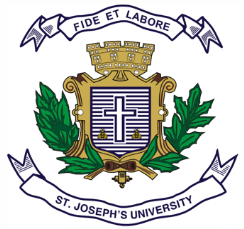 B.A.         DEPARTMENT OF INTERNATIONAL RELATIONS PEACE & PUBLIC POLICYB.A. PUBLIC POLICY- I SEMESTERSEMESTER EXAMINATION: OCTOBER 2023(To be conducted in December 2023)PP 1123: FOUNDATIONS OF PUBLIC POLICYTIME – 2 HRS                                                                                       MAX MARKS- 60THIS QUESTION PAPER CONTAINS ONE PRINTED PAGE WITH THREE PARTSPART AI   Answer any FIVE of the following questions in about 40 to 50 words each    (5×3=15)Define the idea of ‘Policy’.Define the concept of Equity?Distinguish between policies and goals.Define the concept of Policy advocacy.How the economic context does influence the public policy? Cite an example.Who are proximate policy makers?What is Politico-administrative dichotomy?PART BII  Answer any THREE of the following questions in about 100 to 150 words each  (5×3=15)Explain the key attributes of Public policy.Explain the relationship between public policy and Politics.Analyse the element of Welfare in the process of policy making.Explain the role of Pressure groups and interest groups in the policy making with suitable examples.Discuss the views of David Easton and Charles Lindbom on Public policy approach.PART CIII  Answer any Two of the following questions in about 200 to 250 words each   (15×2=30)Define Public Policy and discuss the reasons for the study of Public policy.Analyse the relevance of contextual factors in studying public policy and discuss  the influence of political context on the formulation of public policies.Define Policy design and explain its significance.Describe the concept, meaning and nature of Policy sciences given by Harold Lasswell.